Publicado en Madrid el 05/04/2018 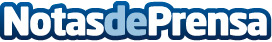 Sexta Ciclomarcha por las Enfermedades Raras Metabólicas ASFEMA celebra su sexta ciclomarcha a favor de las enfermedades raras metabólicas. El importe íntegro de la inscripción será destinada a la mejora de la calidad de vida de los pacientes con enfermedades metabólicas y a sus familiares, y a la financiación de un banco de alimentos bajos en proteínas para unas 200 familias. Estos alimentos tienen un coste de un 400% más que su correspondiente habitualDatos de contacto:Aitor Calero626225611Nota de prensa publicada en: https://www.notasdeprensa.es/sexta-ciclomarcha-por-las-enfermedades-raras_1 Categorias: Madrid Castilla y León Entretenimiento Eventos Solidaridad y cooperación http://www.notasdeprensa.es